Публикации                                     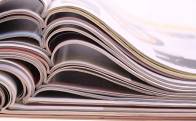 ГодНазваниемероприятияТема2011г.II Всероссийская научно-практическая конференция«Современные аспектыЛогопедической теории и практики»«Развитие звуковой культуры речи как профилактика речевых нарушений у детей раннего возраста2011г.IV Международная Научно-практическая конференция «Совершенствование общеобразовательного и коррекционно-развивающего процессов в дошкольных учреждениях«Нетрадиционные приемы работы с детьми с нарушениями речи»2011г.Сборник конспектов логопедических занятий учителей-логопедов образовательных учреждений г.СеверскаКонспект занятия по сказке «Теремок»иконспект занятия «Автоматизация звука Р»2012г.XVI  Всероссийская конференция  «Наука и образование«Проектная деятельность в группе кратковременногопребывания»2013г.VI Международная Научно-практическая конференция «Совершенствование общеобразовательного и коррекционно-развивающего процессов в дошкольных учрежденияхМодель профессионального взаимодействия в  ГКП на основе проекта «Сказочный мир»2014г.Томский областной институт повышения квалификации и переподготовки работников образованияПедагогический проект «Сказочный мир» (для детей 5-7 лет) // руководитель проекта Красник М.Е.